Audio pick-upAudio Pickup in VehicleAdvantage：1.high sensitivity;2.low noise;3.low distortion;4.small size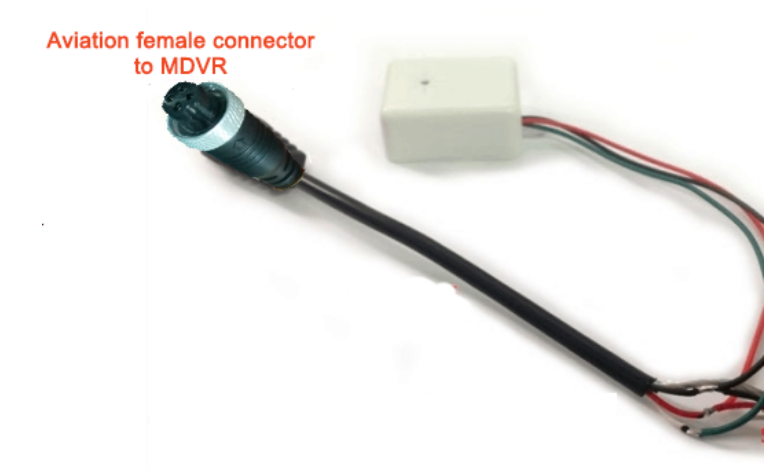 Specifications：Voltage Input: 9～15 VPower current: 5 mA～60 mASensitivity: 200mA/ubarFrequency: 500～10000 HZMax output Voltage: 2V-upp   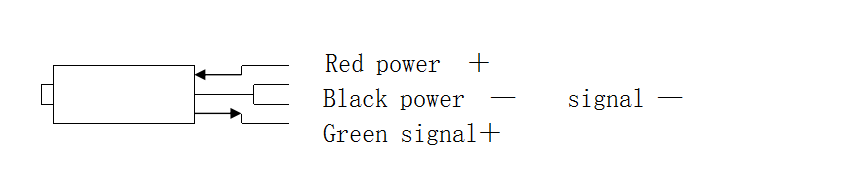 